MR & Directie: (19:30 – 20:30 uur)MR (20:30 – 21:30 uur)ACTIEPUNTENLIJSTData MR vergaderingen schooljaar 2022/2023:Maandag 12 juni 2023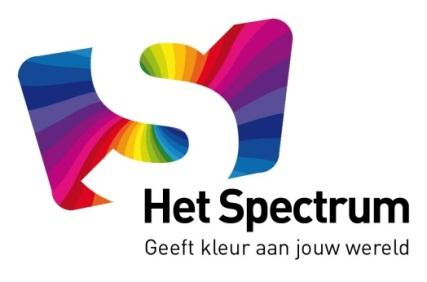 AGENDAMR OVERLEGDatum:11 april 2023Plaats:Personeelskamer SpectrumTijd:19.30– 21.30 uur Uitgenodigd:Adviserend:Afwezig:PMR: A. Bergsma, B. Dalebout, C. van der Gaag en M. GijsbersOMR: B. Leenman (voorzitter) I. Oldenhof, P. van Wijnen, E. Hes en V. RamdasL. van Oosten (directeur), M. Bakker-Schuur (adjunct-directeur)B. Dalebout, V. RamdasNotulist:V. RamdasAGENDAPUNTENBEVOEGDHEID MROpeningDe vergadering wordt geopend.Ingekomen- en uitgaande post. Geen binnengekomen postMededelingen directie Formatie updateNog enkele uitdagingen dit schooljaar vanwege afwezige of gestopte leerkrachten. Dit is uiteindelijk opgelost.Door terugkeer van een leerkracht kan een andere leerkracht weer terug naar haar rol als onderwijsassistent en kunnen hierdoor op korte termijn de groepjes en leesondersteuning weer volledig gegeven worden.Voor schooljaar 2023/2024 zijn er ongeveer 3 vacatures in de midden- en bovenbouw. Er is nog geen reactie binnengekomen.Indien er volgend jaar krapte is in de formatie, dan wordt gekeken of deze door studenten met begeleiding opgevuld kan worden. Waarbij er afhankelijkheid is van de Stichting.Een aantal studenten, waar de directie tevreden over is, blijft ook komend jaar op de school.Bij de Stichting is er een nieuwe HR manager, die ook goed samenwerkt met de communicatie afdeling, waardoor dit ook op de sociale kanalen beter is vormgegeven.Afgevraagd wordt of dit op Stichtingsniveau niet meer aandacht nodig heeft en of buiten gebaande paden gedacht moet worden, waarbij gekeken kan worden naar hoe bedrijven dit doen.De werving vindt plaats op Stichtingsniveau en niet per individuele school om cherry picking en onderlinge concurrentie te voorkomen.Update inkomsten schoolfonds 2022/2023Agnes Bergsma (PMR) geeft een presentatie. De opdracht vanuit de MR was om 5.000€ te bezuinigen in schooljaar 2022/2023 vanwege lagere schoolfonds inkomsten. Dit is gelukt; er is in totaal 7.000€ bezuinigd, waardoor een licht overschot is. Daarnaast is in de begroting 1.000€ tekort begroot voor de schoolreis. Echter is de verwachting dat dit tekort lager uitkomt.De aangepaste schoolbegroting 2022/2023 wordt door de MR vastgesteld en de vastgestelde versie wordt door A. Bergsma rondgestuurd aan de MR leden. (actie)P. van Wijnen (PMR) wordt bedankt voor zijn inzet om de begroting schoolfonds inzichtelijk te maken. Hiervoor is nu ook een template gemaakt.Resultaten vanuit Focus PODe schooldoelen zijn gehaald. De schoolambitie is om boven het landelijk gemiddelde zitten. De school ligt op koers en waar nodig worden verbetering doorgevoerd.De behoefte wordt soms per groep vastgesteld, waarbij aandacht is om te kijken waar extra ondersteuning nodig is.Er is één leerjaar waar wat extra aandacht bij nodig is. De school acteert hier adequaat op. Mogelijk dat deze groep last heeft gehad van de schooluitval vanwege Corona, waardoor enkele executieve vaardigheden wat achterlopen. De school spant zich in met extra ondersteuning om deze deficiëntie te herstellen.Update Focus PO kleutersDe betrokken leerkrachten hebben geëvalueerd met de intern begeleider. Aandachtspunten zijn 1) de invoer en 2) hoeveelheid doelen binnen een categorie.Voor de invoer is het systeem aangepast en daarnaast wordt gekeken of het nodig is om de doelen compacter te maken?Vanuit de ouders is aangegeven dat Het niet (altijd) duidelijk was dat de rugzak géén algemeen voorbeeld is, maar over hun kind ging.Vanuit de handleiding niet duidelijk op welke manier de beoordeling plaatsvindt tot de vulling van de rugzak. Dit is nu tijdens de gesprekken met ouders toegelicht door de leerkrachten.Sommige ouders kregen het idee dat het erg ging om een prestatiemeting.Aangedragen oplossingen zijn om in de handleiding een paar zinnen toe te voegen, die uitleggen dat de leerkrachten de kinderen beoordelen door vinkjes of kinderen al specifieke zaken kunnen en dat het aantal vinkjes bepaalt hoe vol de rugzak is. En daarnaast dat het belangrijkste is dat het kind aan het eind van het schooljaar voldoende ontwikkeling heeft laten zien om door te stromen naar het volgende leerjaar. Het rapport is géén prestatiemeting, maar een groeirapport om te laten zien hoe ver de kinderen van het einddoel verwijderd zijn. (actie: directie).Vacatures oudergeleding/personeelsgeleding MRIn kaart gebracht welke ouders en leerkrachten op de nominatie staan om uit de termijn te lopen. Dit geldt alleen voor M. Gijsbers. Hiervoor dient een nieuwe uitvraag te worden gedaan onder het personeel (actie: A. Bergsma (PMR)).In het MR jaarplan 2023/2024 wordt een paragaaf toegevoegd met de termijnen van alle MR leden. (actie: A. Bergsma (PMR)).Fusie met LMCPer 1-1-2024 moet de fusie voltooid zijn.Er worden in werkgroepen onderdelen uitgewerkt, o.a. de organisatiestructuur met clusterdirecteuren.De directeuren hebben met bureau Ten Have gekeken naar hoe om te gaan met lastige situaties, zoals een fusie. Er is geïnventariseerd wat er wél en wat de directeuren niet willen. De scholen wensen directe lijnen met de Staf en niet via een clusterdirecteur en willen géén logge organisatie.GMR terugkoppeling vindt plaats per brief, die binnenkort volgt.Ook de uitwerkingsfase vindt vooralsnog onder embargo plaats, waardoor deelonderwerpen vooralsnog niet binnen de lokale MR-en besproken kunnen worden. ActiepuntenReflectie Medewerkers-tevredenheidsonderzoek  V (afgerond)Directie heeft de resultaten gedeeld met de MR.De cijfers geven géén aanleiding om aanpak te herzien, want er zijn vrijwel alleen maar hoge cijfers.Enige die met een 6 laag scoort is de werkdruk. 50% van de leerkrachten is positief ook over de invloed erop, maar 20% is negatief en ook over de invloed erop. Dit is een bekend probleem, waar volgens de directie weinig invloed op is. Wel worden collega’s regelmatig gevraagd op welke wijze de werkdruk omlaag gebracht kan worden met behoud van kwaliteit. De MR heeft de tip gegeven om een MBO klankbordgroep samen te stellen en vanuit daar samen te kijken naar het verbeteren van het punt werkdruk.Accorderen schoolfonds 2021/2022 V (afgerond) (Nieuwe) Begroting schoolfonds 2022/2023 V (afgerond) Zie agendapunt 3 update schoolfonds 2022/2023Accorderen schoolfonds 2021/2022 V (afgerond) De voorzitter tekent het schoolfonds buiten de vergadering af.Contact Wijkraad m.b.t. zebrapad / verkeersveiligheid (update)Wijkraad heeft een plattegrond in kaart gebracht van knelpunten voor de verkeersveiligheid t.b.v. de Gemeente.Update reactie gemeente volgt nog.Daarnaast zijn er nog twee mogelijkheden; Veilig Verkeer NL en SOWAB WURX die toegelicht worden.Veilig Verkeerd NL kan helpen bij onder aandacht brengen van onveilige punten bij de gemeente.SOWAB WURX kan (betaald) een scan maken en helpen de situatie te verbeteren (contact Politie en Gemeente) en ongewenst gedrag in kaart brengen, maar ook positieve bekrachtiging. Daarnaast ook een protocol opstellen. Directie vindt SOWAB WURX een interessant initiatief.Contact Wijkraad m.b.t. autovrije week (update)Initiatief moet plaatsvinden vanuit de scholen. Besloten wordt een mail uit te zenden naar andere scholen om gezamenlijk een initiatief te ondernemen.Naar aanleiding van deze reactie bepalen we of we wel of géén vervolg geven.Kwaliteit onderwijs vervanging bij grote scholenBlijft staan.Rondvraag met directieGeen vragenAGENDAPUNTENBEVOEGDHEID MROuderbetrokkenheid updateV. Ramdas en P. van Wijnen en B. Leenman hebben samengezeten om kick-off vorm te geven.De kick-ff vindt op dinsdag 18 april 19:30.De directeur van school en ook evenementencoördinator (tevens klankbord namens personeel) is aanwezig.Groep van 8 ouders is uitgenodigd. Deze moeten de komende week nog volledig worden gemaakt.Rondvraag Opgemerkt wordt dat de samenwerking binnen de MR constructief is en afgelopen jaar verbeterd.Afsluiting ActieActiviteitenWieWanneerWerkgroep Ouderbetrokkenheid opstartenDinsdag 18 april 19:30 kick-off ouderbetrokkenheid. Ophalen informatie bij ouders.Presentatie t.b.v. kick-off finaliseren.V. Ramdas, P. van Wijnen en B. Leenman (OMR)april 2023Schoolfonds begroting 2022/2023 rondsturenDe onderliggende excel wordt rondgestuurd onder de MR leden.A. Bergsma (PMR)april 2023 Contact Wijkraad m.b.t. zebrapad / verkeersveiligheidWijkraad heeft een plattegrond in kaart gebracht van verkeersproblematiek in de wij, die met de Gemeente besproken gaat worden. T.z.t. terugkoppeling.SOAB WURX initiatief wordt door B. Leenman gedeeld met MR en directie.SOAB WURX (betaald initiatief) voorgelegd aan directie, die een besluit neemt of deze partij ingehuurd gaat worden.A. Bergsma (PMR)Directiejuni 2023Contact scholen m.b.t. autovrije weekMail uitsturen naar andere scholen of voor volgend schooljaar 2023/2023 er animo is om gezamenlijk op te trekken.Directie i.s.m. A. Bergsma (PMR)juni 2023Kwaliteit onderwijs vervanging bij grote scholenTe overleggen met de voorzitter GMR om het punt te bespreken dat bij grote scholen speelt dat de regelruimte beperkt is bij vervanging vanwege o.a. groepsgrootte. A. Bergsma (PMR)einde schooljaar 2023 (kleine) aanpassing handeling Focus PO kleutersIn de handleiding een paar zinnen toe te voegen, die uitleggen dat de leerkrachten de kinderen beoordelen door vinkjes of kinderen al specifieke zaken kunnen en dat het aantal vinkjes bepaalt hoe vol de rugzak is. En daarnaast dat het belangrijkste is dat het kind aan het eind van het schooljaar voldoet aan alle vereisten, maar dat het rapport géén prestatiemeting is, maar een groeirapport om te laten zien hoe ver der kinderen van het einddoel verwijderd zijn.DirectieSchooljaar 2023/2024Verkiezing PRM lidUitvragen onder personeelsgeleding wie wil toetreden tot de MR en eventueel verkiezing uitschrijven.A. Bergsma (PMR)einde schooljaar 2023 Termijnen MR leden in MR jaarplan 2023/2024In het nieuwe MR jaarplan 2023/2024 een tabel toevoegen met daarin een overzicht van de termijnen van de MR-leden en wanneer de termijn aflopen.A. Bergsma (PMR)September 2023 